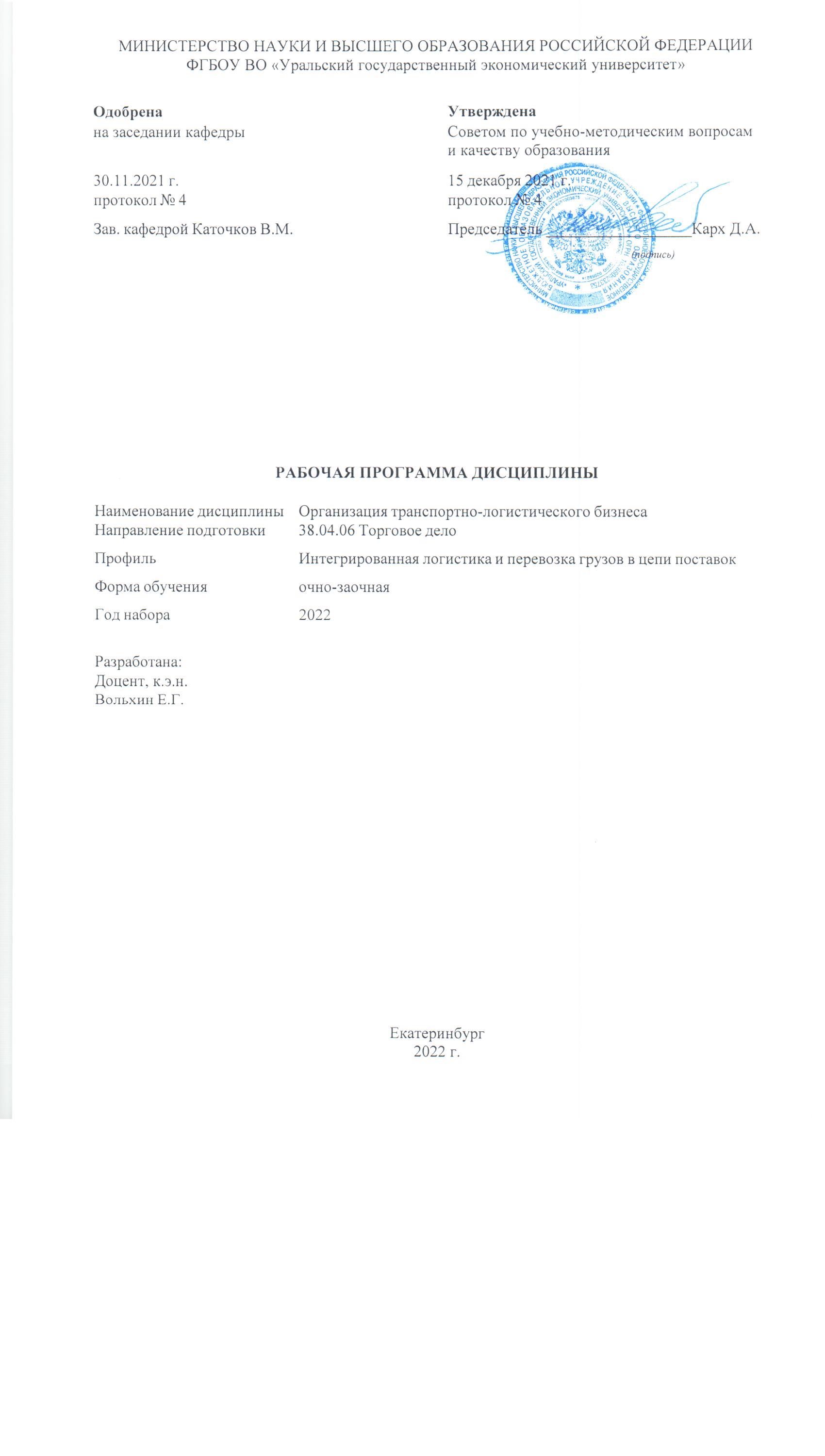 СОДЕРЖАНИЕСОДЕРЖАНИЕВВЕДЕНИЕ31. ЦЕЛЬ ОСВОЕНИЯ ДИСЦИПЛИНЫ32. МЕСТО ДИСЦИПЛИНЫ  В СТРУКТУРЕ ОПОП33. ОБЪЕМ ДИСЦИПЛИНЫ34. ПЛАНИРУЕМЫЕ РЕЗУЛЬТАТЫ ОСВОЕНИЯ ОПОП35. ТЕМАТИЧЕСКИЙ ПЛАН56. ФОРМЫ ТЕКУЩЕГО КОНТРОЛЯ И ПРОМЕЖУТОЧНОЙ АТТЕСТАЦИИШКАЛЫ ОЦЕНИВАНИЯ66. ФОРМЫ ТЕКУЩЕГО КОНТРОЛЯ И ПРОМЕЖУТОЧНОЙ АТТЕСТАЦИИШКАЛЫ ОЦЕНИВАНИЯ7.  СОДЕРЖАНИЕ ДИСЦИПЛИНЫ78. ОСОБЕННОСТИ ОРГАНИЗАЦИИ ОБРАЗОВАТЕЛЬНОГОПРОЦЕССА ПО ДИСЦИПЛИНЕ ДЛЯ ЛИЦ С ОГРАНИЧЕННЫМИ ВОЗМОЖНОСТЯМИ ЗДОРОВЬЯ98. ОСОБЕННОСТИ ОРГАНИЗАЦИИ ОБРАЗОВАТЕЛЬНОГОПРОЦЕССА ПО ДИСЦИПЛИНЕ ДЛЯ ЛИЦ С ОГРАНИЧЕННЫМИ ВОЗМОЖНОСТЯМИ ЗДОРОВЬЯ9. ПЕРЕЧЕНЬ ОСНОВНОЙ И ДОПОЛНИТЕЛЬНОЙ УЧЕБНОЙ ЛИТЕРАТУРЫ, НЕОБХОДИМОЙ ДЛЯ ОСВОЕНИЯ ДИСЦИПЛИНЫ109. ПЕРЕЧЕНЬ ОСНОВНОЙ И ДОПОЛНИТЕЛЬНОЙ УЧЕБНОЙ ЛИТЕРАТУРЫ, НЕОБХОДИМОЙ ДЛЯ ОСВОЕНИЯ ДИСЦИПЛИНЫ10. ПЕРЕЧЕНЬ ИНФОРМАЦИОННЫХ ТЕХНОЛОГИЙ, ВКЛЮЧАЯ ПЕРЕЧЕНЬ ЛИЦЕНЗИОННОГО ПРОГРАММНОГО ОБЕСПЕЧЕНИЯ И ИНФОРМАЦИОННЫХ СПРАВОЧНЫХ СИСТЕМ,  ОНЛАЙН КУРСОВ, ИСПОЛЬЗУЕМЫХ ПРИ ОСУЩЕСТВЛЕНИИ ОБРАЗОВАТЕЛЬНОГО ПРОЦЕССА ПО ДИСЦИПЛИНЕ1010. ПЕРЕЧЕНЬ ИНФОРМАЦИОННЫХ ТЕХНОЛОГИЙ, ВКЛЮЧАЯ ПЕРЕЧЕНЬ ЛИЦЕНЗИОННОГО ПРОГРАММНОГО ОБЕСПЕЧЕНИЯ И ИНФОРМАЦИОННЫХ СПРАВОЧНЫХ СИСТЕМ,  ОНЛАЙН КУРСОВ, ИСПОЛЬЗУЕМЫХ ПРИ ОСУЩЕСТВЛЕНИИ ОБРАЗОВАТЕЛЬНОГО ПРОЦЕССА ПО ДИСЦИПЛИНЕ11. ОПИСАНИЕ МАТЕРИАЛЬНО-ТЕХНИЧЕСКОЙ БАЗЫ, НЕОБХОДИМОЙ ДЛЯ ОСУЩЕСТВЛЕНИЯ ОБРАЗОВАТЕЛЬНОГО ПРОЦЕССА ПО ДИСЦИПЛИНЕ1111. ОПИСАНИЕ МАТЕРИАЛЬНО-ТЕХНИЧЕСКОЙ БАЗЫ, НЕОБХОДИМОЙ ДЛЯ ОСУЩЕСТВЛЕНИЯ ОБРАЗОВАТЕЛЬНОГО ПРОЦЕССА ПО ДИСЦИПЛИНЕВВЕДЕНИЕВВЕДЕНИЕВВЕДЕНИЕВВЕДЕНИЕВВЕДЕНИЕВВЕДЕНИЕВВЕДЕНИЕВВЕДЕНИЕВВЕДЕНИЕВВЕДЕНИЕРабочая программа дисциплины является частью основной профессиональной образовательной программы высшего образования - программы магистратуры, разработанной в соответствии с ФГОС ВОРабочая программа дисциплины является частью основной профессиональной образовательной программы высшего образования - программы магистратуры, разработанной в соответствии с ФГОС ВОРабочая программа дисциплины является частью основной профессиональной образовательной программы высшего образования - программы магистратуры, разработанной в соответствии с ФГОС ВОРабочая программа дисциплины является частью основной профессиональной образовательной программы высшего образования - программы магистратуры, разработанной в соответствии с ФГОС ВОРабочая программа дисциплины является частью основной профессиональной образовательной программы высшего образования - программы магистратуры, разработанной в соответствии с ФГОС ВОРабочая программа дисциплины является частью основной профессиональной образовательной программы высшего образования - программы магистратуры, разработанной в соответствии с ФГОС ВОРабочая программа дисциплины является частью основной профессиональной образовательной программы высшего образования - программы магистратуры, разработанной в соответствии с ФГОС ВОРабочая программа дисциплины является частью основной профессиональной образовательной программы высшего образования - программы магистратуры, разработанной в соответствии с ФГОС ВОРабочая программа дисциплины является частью основной профессиональной образовательной программы высшего образования - программы магистратуры, разработанной в соответствии с ФГОС ВОРабочая программа дисциплины является частью основной профессиональной образовательной программы высшего образования - программы магистратуры, разработанной в соответствии с ФГОС ВОФГОС ВОФедеральный государственный образовательный стандарт высшего образования - магистратура по направлению подготовки 38.04.06 Торговое дело (приказ Минобрнауки России от 12.08.2020 г. № 982)Федеральный государственный образовательный стандарт высшего образования - магистратура по направлению подготовки 38.04.06 Торговое дело (приказ Минобрнауки России от 12.08.2020 г. № 982)Федеральный государственный образовательный стандарт высшего образования - магистратура по направлению подготовки 38.04.06 Торговое дело (приказ Минобрнауки России от 12.08.2020 г. № 982)Федеральный государственный образовательный стандарт высшего образования - магистратура по направлению подготовки 38.04.06 Торговое дело (приказ Минобрнауки России от 12.08.2020 г. № 982)Федеральный государственный образовательный стандарт высшего образования - магистратура по направлению подготовки 38.04.06 Торговое дело (приказ Минобрнауки России от 12.08.2020 г. № 982)Федеральный государственный образовательный стандарт высшего образования - магистратура по направлению подготовки 38.04.06 Торговое дело (приказ Минобрнауки России от 12.08.2020 г. № 982)Федеральный государственный образовательный стандарт высшего образования - магистратура по направлению подготовки 38.04.06 Торговое дело (приказ Минобрнауки России от 12.08.2020 г. № 982)Федеральный государственный образовательный стандарт высшего образования - магистратура по направлению подготовки 38.04.06 Торговое дело (приказ Минобрнауки России от 12.08.2020 г. № 982)Федеральный государственный образовательный стандарт высшего образования - магистратура по направлению подготовки 38.04.06 Торговое дело (приказ Минобрнауки России от 12.08.2020 г. № 982)ПС1. ЦЕЛЬ ОСВОЕНИЯ ДИСЦИПЛИНЫ 1. ЦЕЛЬ ОСВОЕНИЯ ДИСЦИПЛИНЫ 1. ЦЕЛЬ ОСВОЕНИЯ ДИСЦИПЛИНЫ 1. ЦЕЛЬ ОСВОЕНИЯ ДИСЦИПЛИНЫ 1. ЦЕЛЬ ОСВОЕНИЯ ДИСЦИПЛИНЫ 1. ЦЕЛЬ ОСВОЕНИЯ ДИСЦИПЛИНЫ 1. ЦЕЛЬ ОСВОЕНИЯ ДИСЦИПЛИНЫ 1. ЦЕЛЬ ОСВОЕНИЯ ДИСЦИПЛИНЫ 1. ЦЕЛЬ ОСВОЕНИЯ ДИСЦИПЛИНЫ 1. ЦЕЛЬ ОСВОЕНИЯ ДИСЦИПЛИНЫ Создание эффективного транспортно-логистического предприятия в цепи поставокСоздание эффективного транспортно-логистического предприятия в цепи поставокСоздание эффективного транспортно-логистического предприятия в цепи поставокСоздание эффективного транспортно-логистического предприятия в цепи поставокСоздание эффективного транспортно-логистического предприятия в цепи поставокСоздание эффективного транспортно-логистического предприятия в цепи поставокСоздание эффективного транспортно-логистического предприятия в цепи поставокСоздание эффективного транспортно-логистического предприятия в цепи поставокСоздание эффективного транспортно-логистического предприятия в цепи поставокСоздание эффективного транспортно-логистического предприятия в цепи поставок2. МЕСТО ДИСЦИПЛИНЫ В СТРУКТУРЕ ОПОП 2. МЕСТО ДИСЦИПЛИНЫ В СТРУКТУРЕ ОПОП 2. МЕСТО ДИСЦИПЛИНЫ В СТРУКТУРЕ ОПОП 2. МЕСТО ДИСЦИПЛИНЫ В СТРУКТУРЕ ОПОП 2. МЕСТО ДИСЦИПЛИНЫ В СТРУКТУРЕ ОПОП 2. МЕСТО ДИСЦИПЛИНЫ В СТРУКТУРЕ ОПОП 2. МЕСТО ДИСЦИПЛИНЫ В СТРУКТУРЕ ОПОП 2. МЕСТО ДИСЦИПЛИНЫ В СТРУКТУРЕ ОПОП 2. МЕСТО ДИСЦИПЛИНЫ В СТРУКТУРЕ ОПОП 2. МЕСТО ДИСЦИПЛИНЫ В СТРУКТУРЕ ОПОП Дисциплина относится к вариативной части учебного плана.Дисциплина относится к вариативной части учебного плана.Дисциплина относится к вариативной части учебного плана.Дисциплина относится к вариативной части учебного плана.Дисциплина относится к вариативной части учебного плана.Дисциплина относится к вариативной части учебного плана.Дисциплина относится к вариативной части учебного плана.Дисциплина относится к вариативной части учебного плана.Дисциплина относится к вариативной части учебного плана.Дисциплина относится к вариативной части учебного плана.3. ОБЪЕМ ДИСЦИПЛИНЫ3. ОБЪЕМ ДИСЦИПЛИНЫ3. ОБЪЕМ ДИСЦИПЛИНЫ3. ОБЪЕМ ДИСЦИПЛИНЫ3. ОБЪЕМ ДИСЦИПЛИНЫ3. ОБЪЕМ ДИСЦИПЛИНЫ3. ОБЪЕМ ДИСЦИПЛИНЫ3. ОБЪЕМ ДИСЦИПЛИНЫ3. ОБЪЕМ ДИСЦИПЛИНЫ3. ОБЪЕМ ДИСЦИПЛИНЫПромежуточный контрольПромежуточный контрольЧасовЧасовЧасовЧасовЧасовЧасовЗ.е.Промежуточный контрольПромежуточный контрольВсего за семестрВсего за семестрКонтактная работа .(по уч.зан.)Контактная работа .(по уч.зан.)Контактная работа .(по уч.зан.)Самостоятель ная работав том числе подготовка контрольных и курсовыхЗ.е.Промежуточный контрольПромежуточный контрольВсего за семестрВсего за семестрВсегоЛекцииПрактические занятия,включая курсовое проектировани еСамостоятель ная работав том числе подготовка контрольных и курсовыхЗ.е.Семестр 4Семестр 4Семестр 4Семестр 4Семестр 4Семестр 4Семестр 4Семестр 4Семестр 4ЗачетЗачет1441442442012044.ПЛАНИРУЕМЫЕ РЕЗУЛЬТАТЫ ОСВОЕНИЯ ОПОП 4.ПЛАНИРУЕМЫЕ РЕЗУЛЬТАТЫ ОСВОЕНИЯ ОПОП 4.ПЛАНИРУЕМЫЕ РЕЗУЛЬТАТЫ ОСВОЕНИЯ ОПОП 4.ПЛАНИРУЕМЫЕ РЕЗУЛЬТАТЫ ОСВОЕНИЯ ОПОП 4.ПЛАНИРУЕМЫЕ РЕЗУЛЬТАТЫ ОСВОЕНИЯ ОПОП 4.ПЛАНИРУЕМЫЕ РЕЗУЛЬТАТЫ ОСВОЕНИЯ ОПОП 4.ПЛАНИРУЕМЫЕ РЕЗУЛЬТАТЫ ОСВОЕНИЯ ОПОП 4.ПЛАНИРУЕМЫЕ РЕЗУЛЬТАТЫ ОСВОЕНИЯ ОПОП 4.ПЛАНИРУЕМЫЕ РЕЗУЛЬТАТЫ ОСВОЕНИЯ ОПОП 4.ПЛАНИРУЕМЫЕ РЕЗУЛЬТАТЫ ОСВОЕНИЯ ОПОП В результате освоения ОПОП у выпускника должны быть сформированы компетенции, установленные в соответствии ФГОС ВО.В результате освоения ОПОП у выпускника должны быть сформированы компетенции, установленные в соответствии ФГОС ВО.В результате освоения ОПОП у выпускника должны быть сформированы компетенции, установленные в соответствии ФГОС ВО.В результате освоения ОПОП у выпускника должны быть сформированы компетенции, установленные в соответствии ФГОС ВО.В результате освоения ОПОП у выпускника должны быть сформированы компетенции, установленные в соответствии ФГОС ВО.В результате освоения ОПОП у выпускника должны быть сформированы компетенции, установленные в соответствии ФГОС ВО.В результате освоения ОПОП у выпускника должны быть сформированы компетенции, установленные в соответствии ФГОС ВО.В результате освоения ОПОП у выпускника должны быть сформированы компетенции, установленные в соответствии ФГОС ВО.В результате освоения ОПОП у выпускника должны быть сформированы компетенции, установленные в соответствии ФГОС ВО.В результате освоения ОПОП у выпускника должны быть сформированы компетенции, установленные в соответствии ФГОС ВО.Профессиональные компетенции (ПК)Профессиональные компетенции (ПК)Профессиональные компетенции (ПК)Профессиональные компетенции (ПК)Профессиональные компетенции (ПК)Профессиональные компетенции (ПК)Профессиональные компетенции (ПК)Профессиональные компетенции (ПК)Профессиональные компетенции (ПК)Профессиональные компетенции (ПК)Шифр и наименование компетенцииШифр и наименование компетенцииШифр и наименование компетенцииИндикаторы достижения компетенцийИндикаторы достижения компетенцийИндикаторы достижения компетенцийИндикаторы достижения компетенцийИндикаторы достижения компетенцийИндикаторы достижения компетенцийИндикаторы достижения компетенцийорганизационно-управленческийорганизационно-управленческийорганизационно-управленческийорганизационно-управленческийорганизационно-управленческийорганизационно-управленческийорганизационно-управленческийорганизационно-управленческийорганизационно-управленческийорганизационно-управленческийПК-3 Контроль ключевых операционных показателей эффективности логистической деятельности по перевозке груза в цепи поставокИД-1.ПК-3 Знать:- Теорию менеджмента- Цели и задачи компании- Методология расчета значений операционных показателей- Методика расчета показателей эффективности логистической деятельности по перевозке груза- Нормативные правовые акты, регламентирующие транспортные перевозки- Правила перевозки грузов, погрузки и разгрузки- Основы трудового законодательства- Приказы, инструкции и распоряжения вышестоящего руководства- Правила по охране труда и противопожарной защиты- Правила внутреннего трудового распорядка, действующие в организации- Распределение обязанностей между подразделениями организации- План операционных показателей за отчетный период- Фактическое выполнение операционных показателей- Методы проведения логистических исследований- Основы управления логистическими процессамиПК-3 Контроль ключевых операционных показателей эффективности логистической деятельности по перевозке груза в цепи поставокИД-2.ПК-3 Уметь:- В совершенстве владеть методами системного анализа информации и ее упорядочивания- Вести деловые переговоры и переписку с соблюдением правил деловых коммуникаций- Реализовывать проекты, направленные на снижение себестоимости операций, повышение эффективности операционной деятельности- Внедрять комплексные системы контроля логистических затрат в рамках цепочек поставок- Анализировать информацию и формировать различные операционные отчеты- Вести операционную отчетность в соответствии с локальными нормативными актами- Готовить аналитические материалы на основе имеющихся данных в отведенное для этого время- Использовать общие и специальные источники информации для формирования операционной отчетности- Владеть методами системного анализа имеющихся информационных материаловПК-3 Контроль ключевых операционных показателей эффективности логистической деятельности по перевозке груза в цепи поставокИД-3.ПК-3 Иметь практический опыт:- Анализа отчетов различных подразделений- Контроля натуральных показателей- Контроля выполнения показателей эффективности- Проведения управленческих мероприятий по достижению запланированных результатов- Разработки проектов, направленных на снижение себестоимости операций, повышение производительности труда и эффективности операционной деятельности- Контроля показателей качества (своевременность доставки грузов, информирование клиента, сохранность груза)проектныйпроектныйПК-7 Разработка системы управления рисками при оказании логистических услуг по перевозке грузов в цепи поставокПК-7 Разработка системы управления рисками при оказании логистических услуг по перевозке грузов в цепи поставокИД-1.ПК-7 Знать:- Основы риск-менеджмента- Основные инструменты снижения рисков- Классификацию логистических рисков- Методы реализации стратегий в области управления логистическими рисками- Методы и инструменты управления выявленными логистическими рискамиИД-1.ПК-7 Знать:- Основы риск-менеджмента- Основные инструменты снижения рисков- Классификацию логистических рисков- Методы реализации стратегий в области управления логистическими рисками- Методы и инструменты управления выявленными логистическими рискамиИД-1.ПК-7 Знать:- Основы риск-менеджмента- Основные инструменты снижения рисков- Классификацию логистических рисков- Методы реализации стратегий в области управления логистическими рисками- Методы и инструменты управления выявленными логистическими рискамиИД-1.ПК-7 Знать:- Основы риск-менеджмента- Основные инструменты снижения рисков- Классификацию логистических рисков- Методы реализации стратегий в области управления логистическими рисками- Методы и инструменты управления выявленными логистическими рискамиИД-1.ПК-7 Знать:- Основы риск-менеджмента- Основные инструменты снижения рисков- Классификацию логистических рисков- Методы реализации стратегий в области управления логистическими рисками- Методы и инструменты управления выявленными логистическими рискамиИД-1.ПК-7 Знать:- Основы риск-менеджмента- Основные инструменты снижения рисков- Классификацию логистических рисков- Методы реализации стратегий в области управления логистическими рисками- Методы и инструменты управления выявленными логистическими рискамиИД-1.ПК-7 Знать:- Основы риск-менеджмента- Основные инструменты снижения рисков- Классификацию логистических рисков- Методы реализации стратегий в области управления логистическими рисками- Методы и инструменты управления выявленными логистическими рискамиПК-7 Разработка системы управления рисками при оказании логистических услуг по перевозке грузов в цепи поставокПК-7 Разработка системы управления рисками при оказании логистических услуг по перевозке грузов в цепи поставокИД-2.ПК-7 Уметь:- Оперативно выбирать методы и инструменты управления выявленными логистическими рисками- Определять максимально возможные убытки в условиях недостаточности данных- Проводить анализ и отбор страховых компаний, соответствующих политике компании в области управления рисками- Контролировать дополнительные затраты в ходе перевозки вследствие наступления логистических рисков- Оценивать надежность страховщиков с приемлемым уровнем погрешностиИД-2.ПК-7 Уметь:- Оперативно выбирать методы и инструменты управления выявленными логистическими рисками- Определять максимально возможные убытки в условиях недостаточности данных- Проводить анализ и отбор страховых компаний, соответствующих политике компании в области управления рисками- Контролировать дополнительные затраты в ходе перевозки вследствие наступления логистических рисков- Оценивать надежность страховщиков с приемлемым уровнем погрешностиИД-2.ПК-7 Уметь:- Оперативно выбирать методы и инструменты управления выявленными логистическими рисками- Определять максимально возможные убытки в условиях недостаточности данных- Проводить анализ и отбор страховых компаний, соответствующих политике компании в области управления рисками- Контролировать дополнительные затраты в ходе перевозки вследствие наступления логистических рисков- Оценивать надежность страховщиков с приемлемым уровнем погрешностиИД-2.ПК-7 Уметь:- Оперативно выбирать методы и инструменты управления выявленными логистическими рисками- Определять максимально возможные убытки в условиях недостаточности данных- Проводить анализ и отбор страховых компаний, соответствующих политике компании в области управления рисками- Контролировать дополнительные затраты в ходе перевозки вследствие наступления логистических рисков- Оценивать надежность страховщиков с приемлемым уровнем погрешностиИД-2.ПК-7 Уметь:- Оперативно выбирать методы и инструменты управления выявленными логистическими рисками- Определять максимально возможные убытки в условиях недостаточности данных- Проводить анализ и отбор страховых компаний, соответствующих политике компании в области управления рисками- Контролировать дополнительные затраты в ходе перевозки вследствие наступления логистических рисков- Оценивать надежность страховщиков с приемлемым уровнем погрешностиИД-2.ПК-7 Уметь:- Оперативно выбирать методы и инструменты управления выявленными логистическими рисками- Определять максимально возможные убытки в условиях недостаточности данных- Проводить анализ и отбор страховых компаний, соответствующих политике компании в области управления рисками- Контролировать дополнительные затраты в ходе перевозки вследствие наступления логистических рисков- Оценивать надежность страховщиков с приемлемым уровнем погрешностиИД-2.ПК-7 Уметь:- Оперативно выбирать методы и инструменты управления выявленными логистическими рисками- Определять максимально возможные убытки в условиях недостаточности данных- Проводить анализ и отбор страховых компаний, соответствующих политике компании в области управления рисками- Контролировать дополнительные затраты в ходе перевозки вследствие наступления логистических рисков- Оценивать надежность страховщиков с приемлемым уровнем погрешностиПК-7 Разработка системы управления рисками при оказании логистических услуг по перевозке грузов в цепи поставокПК-7 Разработка системы управления рисками при оказании логистических услуг по перевозке грузов в цепи поставокИД-3.ПК-7 Иметь практический опыт:- Составления перечня видов логистических рисков- Выявление логистического риска и оценка вероятности его реализации и масштаба последствий- Разработка риск-стратегии с целью снижения вероятности реализации логистического риска и минимизации возможных негативных последствий- Реализации стратегии управления логистическими рисками- Оценки достигнутых результатов и корректировка стратегии управления логистическими рискамиИД-3.ПК-7 Иметь практический опыт:- Составления перечня видов логистических рисков- Выявление логистического риска и оценка вероятности его реализации и масштаба последствий- Разработка риск-стратегии с целью снижения вероятности реализации логистического риска и минимизации возможных негативных последствий- Реализации стратегии управления логистическими рисками- Оценки достигнутых результатов и корректировка стратегии управления логистическими рискамиИД-3.ПК-7 Иметь практический опыт:- Составления перечня видов логистических рисков- Выявление логистического риска и оценка вероятности его реализации и масштаба последствий- Разработка риск-стратегии с целью снижения вероятности реализации логистического риска и минимизации возможных негативных последствий- Реализации стратегии управления логистическими рисками- Оценки достигнутых результатов и корректировка стратегии управления логистическими рискамиИД-3.ПК-7 Иметь практический опыт:- Составления перечня видов логистических рисков- Выявление логистического риска и оценка вероятности его реализации и масштаба последствий- Разработка риск-стратегии с целью снижения вероятности реализации логистического риска и минимизации возможных негативных последствий- Реализации стратегии управления логистическими рисками- Оценки достигнутых результатов и корректировка стратегии управления логистическими рискамиИД-3.ПК-7 Иметь практический опыт:- Составления перечня видов логистических рисков- Выявление логистического риска и оценка вероятности его реализации и масштаба последствий- Разработка риск-стратегии с целью снижения вероятности реализации логистического риска и минимизации возможных негативных последствий- Реализации стратегии управления логистическими рисками- Оценки достигнутых результатов и корректировка стратегии управления логистическими рискамиИД-3.ПК-7 Иметь практический опыт:- Составления перечня видов логистических рисков- Выявление логистического риска и оценка вероятности его реализации и масштаба последствий- Разработка риск-стратегии с целью снижения вероятности реализации логистического риска и минимизации возможных негативных последствий- Реализации стратегии управления логистическими рисками- Оценки достигнутых результатов и корректировка стратегии управления логистическими рискамиИД-3.ПК-7 Иметь практический опыт:- Составления перечня видов логистических рисков- Выявление логистического риска и оценка вероятности его реализации и масштаба последствий- Разработка риск-стратегии с целью снижения вероятности реализации логистического риска и минимизации возможных негативных последствий- Реализации стратегии управления логистическими рисками- Оценки достигнутых результатов и корректировка стратегии управления логистическими рисками5. ТЕМАТИЧЕСКИЙ ПЛАН 5. ТЕМАТИЧЕСКИЙ ПЛАН 5. ТЕМАТИЧЕСКИЙ ПЛАН 5. ТЕМАТИЧЕСКИЙ ПЛАН 5. ТЕМАТИЧЕСКИЙ ПЛАН 5. ТЕМАТИЧЕСКИЙ ПЛАН 5. ТЕМАТИЧЕСКИЙ ПЛАН 5. ТЕМАТИЧЕСКИЙ ПЛАН 5. ТЕМАТИЧЕСКИЙ ПЛАН ТемаЧасовЧасовЧасовЧасовЧасовЧасовЧасовЧасовТемаНаименование темыНаименование темыВсегочасовКонтактная работа .(по уч.зан.)Контактная работа .(по уч.зан.)Контактная работа .(по уч.зан.)Самост. работаКонтроль самостоятельн ой работыТемаНаименование темыНаименование темыВсегочасовЛекцииЛаборатор ныеПрактичес кие занятияСамост. работаКонтроль самостоятельн ой работыСеместр 4Семестр 4Семестр 4144Тема 1.Анализ и характеристика транспортно- логистического рынкаАнализ и характеристика транспортно- логистического рынка16214Тема 2.Расчёт показателей эффективности логистической деятельности по перевозке грузаРасчёт показателей эффективности логистической деятельности по перевозке груза182214Тема 3.Прогнозирование грузооборота и проектирование транспортно-складских мощностей предприятияПрогнозирование грузооборота и проектирование транспортно-складских мощностей предприятия18216Тема 4.Выявление логистического риска и оценка вероятности его реализации и масштаба последствийВыявление логистического риска и оценка вероятности его реализации и масштаба последствий20416Тема 5.Бизнес-проектирование транспортно- логистического предприятияБизнес-проектирование транспортно- логистического предприятия18414Тема 6.Юридическое и экономическое оформление транспортно-логистического предприятияЮридическое и экономическое оформление транспортно-логистического предприятияЮридическое и экономическое оформление транспортно-логистического предприятия184414Тема 7.Позиционирование и продвижение транспортно-логистического предприятия на рынкеПозиционирование и продвижение транспортно-логистического предприятия на рынкеПозиционирование и продвижение транспортно-логистического предприятия на рынке182216Тема 8.Автоматизация управления транспортно- логистическими процессами предприятияАвтоматизация управления транспортно- логистическими процессами предприятияАвтоматизация управления транспортно- логистическими процессами предприятия1822166. ФОРМЫ ТЕКУЩЕГО КОНТРОЛЯ И ПРОМЕЖУТОЧНОЙ АТТЕСТАЦИИ ШКАЛЫ ОЦЕНИВАНИЯ 6. ФОРМЫ ТЕКУЩЕГО КОНТРОЛЯ И ПРОМЕЖУТОЧНОЙ АТТЕСТАЦИИ ШКАЛЫ ОЦЕНИВАНИЯ 6. ФОРМЫ ТЕКУЩЕГО КОНТРОЛЯ И ПРОМЕЖУТОЧНОЙ АТТЕСТАЦИИ ШКАЛЫ ОЦЕНИВАНИЯ 6. ФОРМЫ ТЕКУЩЕГО КОНТРОЛЯ И ПРОМЕЖУТОЧНОЙ АТТЕСТАЦИИ ШКАЛЫ ОЦЕНИВАНИЯ 6. ФОРМЫ ТЕКУЩЕГО КОНТРОЛЯ И ПРОМЕЖУТОЧНОЙ АТТЕСТАЦИИ ШКАЛЫ ОЦЕНИВАНИЯ 6. ФОРМЫ ТЕКУЩЕГО КОНТРОЛЯ И ПРОМЕЖУТОЧНОЙ АТТЕСТАЦИИ ШКАЛЫ ОЦЕНИВАНИЯ 6. ФОРМЫ ТЕКУЩЕГО КОНТРОЛЯ И ПРОМЕЖУТОЧНОЙ АТТЕСТАЦИИ ШКАЛЫ ОЦЕНИВАНИЯ 6. ФОРМЫ ТЕКУЩЕГО КОНТРОЛЯ И ПРОМЕЖУТОЧНОЙ АТТЕСТАЦИИ ШКАЛЫ ОЦЕНИВАНИЯ 6. ФОРМЫ ТЕКУЩЕГО КОНТРОЛЯ И ПРОМЕЖУТОЧНОЙ АТТЕСТАЦИИ ШКАЛЫ ОЦЕНИВАНИЯ 6. ФОРМЫ ТЕКУЩЕГО КОНТРОЛЯ И ПРОМЕЖУТОЧНОЙ АТТЕСТАЦИИ ШКАЛЫ ОЦЕНИВАНИЯ 6. ФОРМЫ ТЕКУЩЕГО КОНТРОЛЯ И ПРОМЕЖУТОЧНОЙ АТТЕСТАЦИИ ШКАЛЫ ОЦЕНИВАНИЯ Раздел/ТемаРаздел/ТемаВид оценочного средстваОписание оценочного средстваОписание оценочного средстваОписание оценочного средстваОписание оценочного средстваОписание оценочного средстваКритерии оцениванияКритерии оцениванияКритерии оцениванияТекущий контроль (Приложение 4)Текущий контроль (Приложение 4)Текущий контроль (Приложение 4)Текущий контроль (Приложение 4)Текущий контроль (Приложение 4)Текущий контроль (Приложение 4)Текущий контроль (Приложение 4)Текущий контроль (Приложение 4)Текущий контроль (Приложение 4)Текущий контроль (Приложение 4)Текущий контроль (Приложение 4)Тема 1 - 8Тема 1 - 8Тест (приложение 4)Количество вопросов в тесте = 10Количество правильных ответов = 1За каждый правильный ответ 10 балловКоличество вопросов в тесте = 10Количество правильных ответов = 1За каждый правильный ответ 10 балловКоличество вопросов в тесте = 10Количество правильных ответов = 1За каждый правильный ответ 10 балловКоличество вопросов в тесте = 10Количество правильных ответов = 1За каждый правильный ответ 10 балловКоличество вопросов в тесте = 10Количество правильных ответов = 1За каждый правильный ответ 10 баллов101010Промежуточный контроль (Приложение 5)Промежуточный контроль (Приложение 5)Промежуточный контроль (Приложение 5)Промежуточный контроль (Приложение 5)Промежуточный контроль (Приложение 5)Промежуточный контроль (Приложение 5)Промежуточный контроль (Приложение 5)Промежуточный контроль (Приложение 5)Промежуточный контроль (Приложение 5)Промежуточный контроль (Приложение 5)Промежуточный контроль (Приложение 5)4 семестр (За)4 семестр (За)Билет к зачёту (Приложение 5)2 теоретических вопроса в билете2 теоретических вопроса в билете2 теоретических вопроса в билете2 теоретических вопроса в билете2 теоретических вопроса в билете101010ОПИСАНИЕ ШКАЛ ОЦЕНИВАНИЯОПИСАНИЕ ШКАЛ ОЦЕНИВАНИЯОПИСАНИЕ ШКАЛ ОЦЕНИВАНИЯОПИСАНИЕ ШКАЛ ОЦЕНИВАНИЯОПИСАНИЕ ШКАЛ ОЦЕНИВАНИЯОПИСАНИЕ ШКАЛ ОЦЕНИВАНИЯОПИСАНИЕ ШКАЛ ОЦЕНИВАНИЯОПИСАНИЕ ШКАЛ ОЦЕНИВАНИЯОПИСАНИЕ ШКАЛ ОЦЕНИВАНИЯОПИСАНИЕ ШКАЛ ОЦЕНИВАНИЯОПИСАНИЕ ШКАЛ ОЦЕНИВАНИЯПоказатель оценки освоения ОПОП формируется на основе объединения текущей и промежуточной аттестации обучающегося.Показатель рейтинга по каждой дисциплине выражается в процентах, который показывает уровень подготовки студента.Текущая аттестация. Используется 100-балльная система оценивания. Оценка работы студента в течении семестра осуществляется преподавателем в соответствии с разработанной им системой оценки учебных достижений в процессе обучения по данной дисциплине.В рабочих программах дисциплин и практик закреплены виды текущей аттестации, планируемые результаты контрольных мероприятий и критерии оценки учебный достижений.В течение семестра преподавателем проводится не менее 3-х контрольных мероприятий, по оценке деятельности студента. Если посещения занятий по дисциплине включены в рейтинг, то данный показатель составляет не более 20% от максимального количества баллов по дисциплине.Промежуточная аттестация. Используется 5-балльная система оценивания. Оценка работы студента по окончанию дисциплины (части дисциплины) осуществляется преподавателем в соответствии с разработанной им системой оценки достижений студента в процессе обучения по данной дисциплине. Промежуточная аттестация также проводится по окончанию формирования компетенций.Порядок перевода рейтинга, предусмотренных системой оценивания, по дисциплине, в пятибалльную систему.Высокий уровень – 100% - 70% - отлично, хорошо.Средний уровень – 69% -  50% - удовлетворительно.Показатель оценки освоения ОПОП формируется на основе объединения текущей и промежуточной аттестации обучающегося.Показатель рейтинга по каждой дисциплине выражается в процентах, который показывает уровень подготовки студента.Текущая аттестация. Используется 100-балльная система оценивания. Оценка работы студента в течении семестра осуществляется преподавателем в соответствии с разработанной им системой оценки учебных достижений в процессе обучения по данной дисциплине.В рабочих программах дисциплин и практик закреплены виды текущей аттестации, планируемые результаты контрольных мероприятий и критерии оценки учебный достижений.В течение семестра преподавателем проводится не менее 3-х контрольных мероприятий, по оценке деятельности студента. Если посещения занятий по дисциплине включены в рейтинг, то данный показатель составляет не более 20% от максимального количества баллов по дисциплине.Промежуточная аттестация. Используется 5-балльная система оценивания. Оценка работы студента по окончанию дисциплины (части дисциплины) осуществляется преподавателем в соответствии с разработанной им системой оценки достижений студента в процессе обучения по данной дисциплине. Промежуточная аттестация также проводится по окончанию формирования компетенций.Порядок перевода рейтинга, предусмотренных системой оценивания, по дисциплине, в пятибалльную систему.Высокий уровень – 100% - 70% - отлично, хорошо.Средний уровень – 69% -  50% - удовлетворительно.Показатель оценки освоения ОПОП формируется на основе объединения текущей и промежуточной аттестации обучающегося.Показатель рейтинга по каждой дисциплине выражается в процентах, который показывает уровень подготовки студента.Текущая аттестация. Используется 100-балльная система оценивания. Оценка работы студента в течении семестра осуществляется преподавателем в соответствии с разработанной им системой оценки учебных достижений в процессе обучения по данной дисциплине.В рабочих программах дисциплин и практик закреплены виды текущей аттестации, планируемые результаты контрольных мероприятий и критерии оценки учебный достижений.В течение семестра преподавателем проводится не менее 3-х контрольных мероприятий, по оценке деятельности студента. Если посещения занятий по дисциплине включены в рейтинг, то данный показатель составляет не более 20% от максимального количества баллов по дисциплине.Промежуточная аттестация. Используется 5-балльная система оценивания. Оценка работы студента по окончанию дисциплины (части дисциплины) осуществляется преподавателем в соответствии с разработанной им системой оценки достижений студента в процессе обучения по данной дисциплине. Промежуточная аттестация также проводится по окончанию формирования компетенций.Порядок перевода рейтинга, предусмотренных системой оценивания, по дисциплине, в пятибалльную систему.Высокий уровень – 100% - 70% - отлично, хорошо.Средний уровень – 69% -  50% - удовлетворительно.Показатель оценки освоения ОПОП формируется на основе объединения текущей и промежуточной аттестации обучающегося.Показатель рейтинга по каждой дисциплине выражается в процентах, который показывает уровень подготовки студента.Текущая аттестация. Используется 100-балльная система оценивания. Оценка работы студента в течении семестра осуществляется преподавателем в соответствии с разработанной им системой оценки учебных достижений в процессе обучения по данной дисциплине.В рабочих программах дисциплин и практик закреплены виды текущей аттестации, планируемые результаты контрольных мероприятий и критерии оценки учебный достижений.В течение семестра преподавателем проводится не менее 3-х контрольных мероприятий, по оценке деятельности студента. Если посещения занятий по дисциплине включены в рейтинг, то данный показатель составляет не более 20% от максимального количества баллов по дисциплине.Промежуточная аттестация. Используется 5-балльная система оценивания. Оценка работы студента по окончанию дисциплины (части дисциплины) осуществляется преподавателем в соответствии с разработанной им системой оценки достижений студента в процессе обучения по данной дисциплине. Промежуточная аттестация также проводится по окончанию формирования компетенций.Порядок перевода рейтинга, предусмотренных системой оценивания, по дисциплине, в пятибалльную систему.Высокий уровень – 100% - 70% - отлично, хорошо.Средний уровень – 69% -  50% - удовлетворительно.Показатель оценки освоения ОПОП формируется на основе объединения текущей и промежуточной аттестации обучающегося.Показатель рейтинга по каждой дисциплине выражается в процентах, который показывает уровень подготовки студента.Текущая аттестация. Используется 100-балльная система оценивания. Оценка работы студента в течении семестра осуществляется преподавателем в соответствии с разработанной им системой оценки учебных достижений в процессе обучения по данной дисциплине.В рабочих программах дисциплин и практик закреплены виды текущей аттестации, планируемые результаты контрольных мероприятий и критерии оценки учебный достижений.В течение семестра преподавателем проводится не менее 3-х контрольных мероприятий, по оценке деятельности студента. Если посещения занятий по дисциплине включены в рейтинг, то данный показатель составляет не более 20% от максимального количества баллов по дисциплине.Промежуточная аттестация. Используется 5-балльная система оценивания. Оценка работы студента по окончанию дисциплины (части дисциплины) осуществляется преподавателем в соответствии с разработанной им системой оценки достижений студента в процессе обучения по данной дисциплине. Промежуточная аттестация также проводится по окончанию формирования компетенций.Порядок перевода рейтинга, предусмотренных системой оценивания, по дисциплине, в пятибалльную систему.Высокий уровень – 100% - 70% - отлично, хорошо.Средний уровень – 69% -  50% - удовлетворительно.Показатель оценки освоения ОПОП формируется на основе объединения текущей и промежуточной аттестации обучающегося.Показатель рейтинга по каждой дисциплине выражается в процентах, который показывает уровень подготовки студента.Текущая аттестация. Используется 100-балльная система оценивания. Оценка работы студента в течении семестра осуществляется преподавателем в соответствии с разработанной им системой оценки учебных достижений в процессе обучения по данной дисциплине.В рабочих программах дисциплин и практик закреплены виды текущей аттестации, планируемые результаты контрольных мероприятий и критерии оценки учебный достижений.В течение семестра преподавателем проводится не менее 3-х контрольных мероприятий, по оценке деятельности студента. Если посещения занятий по дисциплине включены в рейтинг, то данный показатель составляет не более 20% от максимального количества баллов по дисциплине.Промежуточная аттестация. Используется 5-балльная система оценивания. Оценка работы студента по окончанию дисциплины (части дисциплины) осуществляется преподавателем в соответствии с разработанной им системой оценки достижений студента в процессе обучения по данной дисциплине. Промежуточная аттестация также проводится по окончанию формирования компетенций.Порядок перевода рейтинга, предусмотренных системой оценивания, по дисциплине, в пятибалльную систему.Высокий уровень – 100% - 70% - отлично, хорошо.Средний уровень – 69% -  50% - удовлетворительно.Показатель оценки освоения ОПОП формируется на основе объединения текущей и промежуточной аттестации обучающегося.Показатель рейтинга по каждой дисциплине выражается в процентах, который показывает уровень подготовки студента.Текущая аттестация. Используется 100-балльная система оценивания. Оценка работы студента в течении семестра осуществляется преподавателем в соответствии с разработанной им системой оценки учебных достижений в процессе обучения по данной дисциплине.В рабочих программах дисциплин и практик закреплены виды текущей аттестации, планируемые результаты контрольных мероприятий и критерии оценки учебный достижений.В течение семестра преподавателем проводится не менее 3-х контрольных мероприятий, по оценке деятельности студента. Если посещения занятий по дисциплине включены в рейтинг, то данный показатель составляет не более 20% от максимального количества баллов по дисциплине.Промежуточная аттестация. Используется 5-балльная система оценивания. Оценка работы студента по окончанию дисциплины (части дисциплины) осуществляется преподавателем в соответствии с разработанной им системой оценки достижений студента в процессе обучения по данной дисциплине. Промежуточная аттестация также проводится по окончанию формирования компетенций.Порядок перевода рейтинга, предусмотренных системой оценивания, по дисциплине, в пятибалльную систему.Высокий уровень – 100% - 70% - отлично, хорошо.Средний уровень – 69% -  50% - удовлетворительно.Показатель оценки освоения ОПОП формируется на основе объединения текущей и промежуточной аттестации обучающегося.Показатель рейтинга по каждой дисциплине выражается в процентах, который показывает уровень подготовки студента.Текущая аттестация. Используется 100-балльная система оценивания. Оценка работы студента в течении семестра осуществляется преподавателем в соответствии с разработанной им системой оценки учебных достижений в процессе обучения по данной дисциплине.В рабочих программах дисциплин и практик закреплены виды текущей аттестации, планируемые результаты контрольных мероприятий и критерии оценки учебный достижений.В течение семестра преподавателем проводится не менее 3-х контрольных мероприятий, по оценке деятельности студента. Если посещения занятий по дисциплине включены в рейтинг, то данный показатель составляет не более 20% от максимального количества баллов по дисциплине.Промежуточная аттестация. Используется 5-балльная система оценивания. Оценка работы студента по окончанию дисциплины (части дисциплины) осуществляется преподавателем в соответствии с разработанной им системой оценки достижений студента в процессе обучения по данной дисциплине. Промежуточная аттестация также проводится по окончанию формирования компетенций.Порядок перевода рейтинга, предусмотренных системой оценивания, по дисциплине, в пятибалльную систему.Высокий уровень – 100% - 70% - отлично, хорошо.Средний уровень – 69% -  50% - удовлетворительно.Показатель оценки освоения ОПОП формируется на основе объединения текущей и промежуточной аттестации обучающегося.Показатель рейтинга по каждой дисциплине выражается в процентах, который показывает уровень подготовки студента.Текущая аттестация. Используется 100-балльная система оценивания. Оценка работы студента в течении семестра осуществляется преподавателем в соответствии с разработанной им системой оценки учебных достижений в процессе обучения по данной дисциплине.В рабочих программах дисциплин и практик закреплены виды текущей аттестации, планируемые результаты контрольных мероприятий и критерии оценки учебный достижений.В течение семестра преподавателем проводится не менее 3-х контрольных мероприятий, по оценке деятельности студента. Если посещения занятий по дисциплине включены в рейтинг, то данный показатель составляет не более 20% от максимального количества баллов по дисциплине.Промежуточная аттестация. Используется 5-балльная система оценивания. Оценка работы студента по окончанию дисциплины (части дисциплины) осуществляется преподавателем в соответствии с разработанной им системой оценки достижений студента в процессе обучения по данной дисциплине. Промежуточная аттестация также проводится по окончанию формирования компетенций.Порядок перевода рейтинга, предусмотренных системой оценивания, по дисциплине, в пятибалльную систему.Высокий уровень – 100% - 70% - отлично, хорошо.Средний уровень – 69% -  50% - удовлетворительно.Показатель оценки освоения ОПОП формируется на основе объединения текущей и промежуточной аттестации обучающегося.Показатель рейтинга по каждой дисциплине выражается в процентах, который показывает уровень подготовки студента.Текущая аттестация. Используется 100-балльная система оценивания. Оценка работы студента в течении семестра осуществляется преподавателем в соответствии с разработанной им системой оценки учебных достижений в процессе обучения по данной дисциплине.В рабочих программах дисциплин и практик закреплены виды текущей аттестации, планируемые результаты контрольных мероприятий и критерии оценки учебный достижений.В течение семестра преподавателем проводится не менее 3-х контрольных мероприятий, по оценке деятельности студента. Если посещения занятий по дисциплине включены в рейтинг, то данный показатель составляет не более 20% от максимального количества баллов по дисциплине.Промежуточная аттестация. Используется 5-балльная система оценивания. Оценка работы студента по окончанию дисциплины (части дисциплины) осуществляется преподавателем в соответствии с разработанной им системой оценки достижений студента в процессе обучения по данной дисциплине. Промежуточная аттестация также проводится по окончанию формирования компетенций.Порядок перевода рейтинга, предусмотренных системой оценивания, по дисциплине, в пятибалльную систему.Высокий уровень – 100% - 70% - отлично, хорошо.Средний уровень – 69% -  50% - удовлетворительно.Показатель оценки освоения ОПОП формируется на основе объединения текущей и промежуточной аттестации обучающегося.Показатель рейтинга по каждой дисциплине выражается в процентах, который показывает уровень подготовки студента.Текущая аттестация. Используется 100-балльная система оценивания. Оценка работы студента в течении семестра осуществляется преподавателем в соответствии с разработанной им системой оценки учебных достижений в процессе обучения по данной дисциплине.В рабочих программах дисциплин и практик закреплены виды текущей аттестации, планируемые результаты контрольных мероприятий и критерии оценки учебный достижений.В течение семестра преподавателем проводится не менее 3-х контрольных мероприятий, по оценке деятельности студента. Если посещения занятий по дисциплине включены в рейтинг, то данный показатель составляет не более 20% от максимального количества баллов по дисциплине.Промежуточная аттестация. Используется 5-балльная система оценивания. Оценка работы студента по окончанию дисциплины (части дисциплины) осуществляется преподавателем в соответствии с разработанной им системой оценки достижений студента в процессе обучения по данной дисциплине. Промежуточная аттестация также проводится по окончанию формирования компетенций.Порядок перевода рейтинга, предусмотренных системой оценивания, по дисциплине, в пятибалльную систему.Высокий уровень – 100% - 70% - отлично, хорошо.Средний уровень – 69% -  50% - удовлетворительно.Показатель оценкиПо 5-балльной системеХарактеристика показателя100% - 85%отличнообладают теоретическими знаниями в полном объеме, понимают, самостоятельно умеют применять, исследовать, идентифицировать, анализировать, систематизировать, распределять по категориям, рассчитать показатели, классифицировать, разрабатывать модели, алгоритмизировать, управлять, организовать, планировать процессы исследования, осуществлять оценку результатов  на высоком уровне84% - 70%хорошообладают теоретическими знаниями в полном объеме, понимают, самостоятельно умеют применять, исследовать, идентифицировать, анализировать, систематизировать, распределять по категориям, рассчитать показатели, классифицировать, разрабатывать модели, алгоритмизировать, управлять, организовать, планировать процессы исследования, осуществлять оценку результатов.Могут быть допущены недочеты, исправленные студентом самостоятельно в процессе работы (ответа и т.д.)69% - 50%удовлетворительнообладают общими теоретическими знаниями, умеют применять, исследовать, идентифицировать, анализировать, систематизировать, распределять по категориям, рассчитать показатели, классифицировать, разрабатывать модели, алгоритмизировать, управлять, организовать, планировать процессы исследования, осуществлять оценку результатов на среднем уровне.Допускаются ошибки, которые студент затрудняется исправить самостоятельно.49 %  и менеенеудовлетворительнообладают не полным объемом общих теоретическими знаниями, не умеют самостоятельно применять, исследовать, идентифицировать, анализировать, систематизировать, распределять по категориям, рассчитать показатели, классифицировать, разрабатывать модели, алгоритмизировать, управлять, организовать, планировать процессы исследования, осуществлять оценку результатов.Не сформированы умения и навыки для решения профессиональных задач100% - 50%зачтенохарактеристика показателя соответствует «отлично», «хорошо», «удовлетворительно»49 %  и менеене зачтенохарактеристика показателя соответствует «неудовлетворительно»Тема 1. Анализ и характеристика транспортно-логистического рынкаАнализ экономической ситуации в стране и в регионе на рынке транспортных услугТема 2. Расчёт показателей эффективности логистической деятельности по перевозке грузаРасчет переменных и постоянных затрат, дохода, прибыли и рентабельности транспортно- логистического предприятия7.2 Содержание практических занятий и лабораторных работТема 2. Расчёт показателей эффективности логистической деятельности по перевозке грузаЧистая прибыль ,NPV, срок окупаемости, IRR и точка безубыточности проекта транспортно- логистического предприятияТема 3. Прогнозирование грузооборота и проектирование транспортно-складских мощностей предприятияПрогнозирование и планирование загруженности транспортно-складских мощностей предприятияТема 4. Выявление логистического риска и оценка вероятности его реализации и масштаба последствийМетоды управления транспортно-логистическими рисками и меры по их снижениюТема 5. Бизнес-проектирование транспортно-логистического предприятияЗаполнение структуры бизнес-плана по открытию транспортно-логистического предприятияТема 6. Юридическое и экономическое оформление транспортно-логистического предприятияИзучение требований и этапов процедуры государственной регистрации транспортно- логистического предприятияТема 7. Позиционирование и продвижение транспортно-логистического предприятия на рынкеНаправления развития эффективности проекта транспортно-логистического предприятияТема 8. Автоматизация управления транспортно-логистическими процессами предприятияАнализ различных аппаратно-программных комплексов в транспортной сфере7.3. Содержание самостоятельной работыТема 1. Анализ и характеристика транспортно-логистического рынкаФакторы, влияющие на ёмкость и структуру рынка транспортных услуг, и ценообразование на нёмТема 2. Расчёт показателей эффективности логистической деятельности по перевозке грузаРасчет: затрат подготовительного и основного периода, по обслуживанию кредита (лизинга), налоговых платежей и поступлений от проектаТема 3. Прогнозирование грузооборота и проектирование транспортно-складских мощностей предприятияМетоды прогнозирования и проектирования на транспортно-логистическом рынкеТема 4. Выявление логистического риска и оценка вероятности его реализации и масштаба последствийРиски в транспортной отрасли и «Межотраслевые правила по охране труда при эксплуатации промышленного транспорта (ПОТ РМ-008-99)»Тема 5. Бизнес-проектирование транспортно-логистического предприятияМетоды бизнес-проектирования и структура бизнес-планаТема 6. Юридическое и экономическое оформление транспортно-логистического предприятияФормы собственности коммерческих предприятий, особенности систем отчётности и налогообложения, их преимущества и недостаткиТема 7. Позиционирование и продвижение транспортно-логистического предприятия на рынкеУникальное позиционирование транспортных услуг и организация их сбыта по различным каналамТема 8. Автоматизация управления транспортно-логистическими процессами предприятияСовременные информационно-компьютерные технологии (ИКТ) и технические средства при управлении транспортными процессами7.3.1. Примерные вопросы для самостоятельной подготовки к зачету/экзаменуПриложение 17.3.2. Практические задания по дисциплине для самостоятельной подготовки к зачету/экзаменуПриложение 27.3.3. Перечень курсовых работНе предусмотрено7.4. Электронное портфолио обучающегосяМатериалы не размещаются7.5. Методические рекомендации по выполнению контрольной работыНе предусмотрено7.6 Методические рекомендации по выполнению курсовой работыНе предусмотрено8. ОСОБЕННОСТИ ОРГАНИЗАЦИИ ОБРАЗОВАТЕЛЬНОГО ПРОЦЕССА ПО ДИСЦИПЛИНЕ ДЛЯ ЛИЦ С ОГРАНИЧЕННЫМИ ВОЗМОЖНОСТЯМИ ЗДОРОВЬЯ По заявлению студента В целях доступности освоения программы для лиц с ограниченными возможностями здоровья при необходимости кафедра обеспечивает следующие условия: - особый порядок освоения дисциплины, с учетом состояния их здоровья; - электронные образовательные ресурсы по дисциплине в формах, адаптированных к ограничениям их здоровья; - изучение дисциплины по индивидуальному учебному плану (вне зависимости от формы обучения); - электронное обучение и дистанционные образовательные технологии, которые предусматривают возможности приема-передачи информации в доступных для них формах. - доступ (удаленный доступ), к современным профессиональным базам данных и информационным справочным системам, состав которых определен РПД. 9. ПЕРЕЧЕНЬ ОСНОВНОЙ И ДОПОЛНИТЕЛЬНОЙ УЧЕБНОЙ ЛИТЕРАТУРЫ, НЕОБХОДИМОЙ ДЛЯ ОСВОЕНИЯ ДИСЦИПЛИНЫ Сайт библиотеки УрГЭУ http://lib.usue.ru/ Основная литература:1. Троицкая Н. А., Шилимов М. В. Организация перевозок специфических видов грузов:учебное пособие для студентов вузов, обучающихся по специальности "Организация перевозок и управление на транспорте (автомобильный транспорт)" направления подготовки "Организация перевозок и управление на транспорте". - Москва: КноРус, 2019. - 240Дополнительная литература:1. Минько Р. Н. Организация производства на транспорте. [Электронный ресурс]:учебное пособие для студентов, обучающихся по направлению подготовки 190700 - Технология транспортных процессов. - Москва: Вузовский учебник: ИНФРА-М, 2015. - 160 – Режим доступа: https://znanium.com/catalog/product/50181110. ПЕРЕЧЕНЬ ИНФОРМАЦИОННЫХ ТЕХНОЛОГИЙ, ВКЛЮЧАЯ ПЕРЕЧЕНЬ ЛИЦЕНЗИОННОГО ПРОГРАММНОГО ОБЕСПЕЧЕНИЯ И ИНФОРМАЦИОННЫХ СПРАВОЧНЫХ СИСТЕМ, ОНЛАЙН КУРСОВ, ИСПОЛЬЗУЕМЫХ ПРИ ОСУЩЕСТВЛЕНИИ ОБРАЗОВАТЕЛЬНОГО ПРОЦЕССА ПО ДИСЦИПЛИНЕ Перечень лицензионного программного обеспечения:Microsoft Windows 10 .Договор № 52/223-ПО/2020 от 13.04.2020, Акт № Tr000523459 от 14.10.2020. Срок действия лицензии 30.09.2023. Astra Linux Common Edition. Договор № 1 от 13 июня 2018, акт от 17 декабря 2018. Срок действия лицензии - без ограничения срока. Microsoft Office 2016.Договор № 52/223-ПО/2020 от 13.04.2020, Акт № Tr000523459 от 14.10.2020 Срок действия лицензии 30.09.2023. Перечень информационных справочных систем, ресурсов информационно- телекоммуникационной сети «Интернет»:Справочно-правовая система Гарант. Договор № 58419 от 22 декабря 2015. Срок действия лицензии -без ограничения срока Справочно-правовая система Консультант +. Договор № 163/223-У/2020 от 14.12.2020. Срок действия лицензии до 31.12.2021 11. ОПИСАНИЕ МАТЕРИАЛЬНО-ТЕХНИЧЕСКОЙ БАЗЫ, НЕОБХОДИМОЙ ДЛЯ ОСУЩЕСТВЛЕНИЯ ОБРАЗОВАТЕЛЬНОГО ПРОЦЕССА ПО ДИСЦИПЛИНЕ Реализация учебной дисциплины осуществляется с использованием материально-технической базы УрГЭУ, обеспечивающей проведение всех видов учебных занятий и научно-исследовательской и самостоятельной работы обучающихся: Специальные помещения представляют собой учебные аудитории для проведения всех видов занятий, групповых и индивидуальных консультаций, текущего контроля и промежуточной аттестации. Помещения для самостоятельной работы обучающихся оснащены компьютерной техникой с возможностью подключения к сети "Интернет" и обеспечением доступа в электронную информационно-образовательную среду УрГЭУ. Все помещения укомплектованы специализированной мебелью и оснащены мультимедийным оборудованием спецоборудованием (информационно-телекоммуникационным, иным компьютерным), доступом к информационно-поисковым, справочно-правовым системам, электронным библиотечным системам, базам данных действующего законодательства, иным информационным ресурсам служащими для представления учебной информации большой аудитории. Для проведения занятий лекционного типа презентации и другие учебно-наглядные пособия, обеспечивающие тематические иллюстрации. 